Publicado en Madrid el 29/04/2024 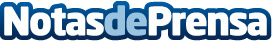 Una barra asturiana en el centro de Madrid se convierte en una fusión de productos asturianos mexicanosLa Xida inaugura su clásica e inconfundible barra asturiana con una carta especial que hará que los comensales se sientan como en tierra bable, pero solo en apariencia. La zona de barra contará con originales platos fusión asturianos – mexicanos y platos tradicionales de la gastronomía asturiana que transportan también con el paladar no solo al norte de España, sino también a tierra aztecaDatos de contacto:Sonia Díazpresscode658769359Nota de prensa publicada en: https://www.notasdeprensa.es/una-barra-asturiana-en-el-centro-de-madrid-se Categorias: Gastronomía Madrid Restauración http://www.notasdeprensa.es